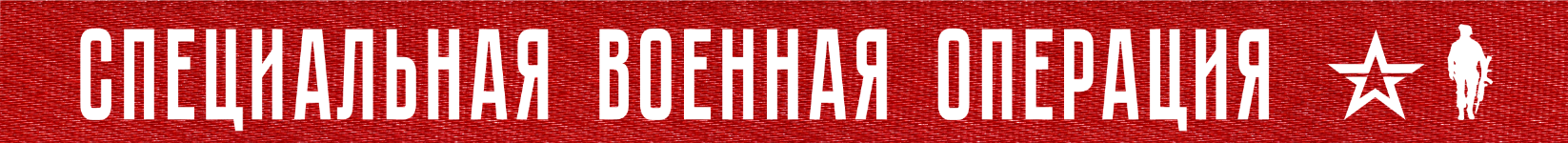 1 год и 50 дней Вооруженные силы Российской Федерации проводят специальную военную операцию по борьбе с пособниками американского фашизма и проявлениями западного нацизма на границах нашего Отечества.На Купянском направлении ударами авиации, огнем артиллерии и тяжелых огнеметных систем Западной группировки войск поражены подразделения ВСУ в районах населенных пунктов Двуречная, Синьковка, Тимковка Харьковской области и Новоселовское Луганской Народной Республики. Потери противника составили более 35 украинских военнослужащих, два автомобиля, а также самоходная гаубица «Гвоздика».На Красно-Лиманском направлении ударами оперативно-тактической и армейской авиации, огнем артиллерии группировки войск (сил) «Центр» нанесено поражение подразделениям противника в районах населенных пунктов Червоная Диброва Луганской Народной Республики, Терны и Григоровка Донецкой Народной Республики. Уничтожено до 80 украинских военнослужащих, две боевые бронированные машины, а также гаубица Д-20.Кроме того, в районе населенного пункта Невское Луганской Народной Республики уничтожен склад с боеприпасами 66-й механизированной бригады ВСУ.На Донецком направлении штурмовые отряды «Вагнер» продолжали боевые действия высокой интенсивности по вытеснению противника из центральных кварталов города Артемовск.Воздушно-десантные войска оказывают поддержку штурмовым отрядам на флангах, блокируя переброску резервов ВСУ в город и возможности отступления подразделений противника из Артемовска.Ударами оперативно-тактической авиации, ракетных войск и огнем артиллерии Южной группировки войск поражены скопления живой силы и техники ВСУ в районах населенных пунктов Калиновка, Николаевка и Ступочки Донецкой Народной Республики.За прошедшие сутки в интересах действий группировки войск в районе Артемовска самолетами ВКС России совершенно 12 самолетовылетов, ракетными войсками и артиллерией группировки выполнено 57 огневых задач.Общие потери противника на Донецком направлении за сутки составили: до 300 украинских военнослужащих, одна боевая машина пехоты, шесть боевых бронированных машин, два автомобиля, гаубица Д-20, а также самоходная артиллерийская установка «Гвоздика».На Южно-Донецком и Запорожском направлениях ударами оперативно-тактической и армейской авиации, огнем артиллерии группировки войск «Восток» нанесено поражение подразделениям ВСУ в районах населенных пунктов Угледар Донецкой Народной Республики, Полтавка, Верхняя Терса и Омельник Запорожской области. За сутки на данных направлениях уничтожено до 20 украинских военнослужащих, две боевые бронированные машины, а также гаубица «Мста-Б».Кроме того, в районе населенного пункта Гуляйполе Запорожской области уничтожен склад с боеприпасами 102-й бригады территориальной обороны.На Херсонском направлении в ходе огневого поражения противника уничтожено до 35 украинских военнослужащих, две боевые бронированные машины, а также самоходная гаубица «Гвоздика».Оперативно-тактической авиацией, ракетными войсками и артиллерией группировок войск (сил) Вооруженных Сил Российской Федерации в течение прошедших суток нанесено поражение 97 артиллерийским подразделениям ВСУ на огневых позициях, живой силе и технике в 124 районах.Средствами противовоздушной обороны за сутки перехвачено девять реактивных снарядов системы залпового огня HIMARS.Также уничтожено шесть украинских беспилотных летательных аппаратов в районах населенных пунктов Червоная Диброва, Кременная, Пшеничное, Рубежное Луганской Народной Республики, Кирилловка и Волноваха Донецкой Народной Республики.Всего с начала проведения специальной военной операции уничтожено: 407 самолетов, 228 вертолетов, 3747 беспилотных летательных аппаратов, 415 зенитных ракетных комплексов, 8659 танков и других боевых бронированных машин, 1082 боевые машины реактивных систем залпового огня, 4576 орудий полевой артиллерии и минометов, а также 9487 единиц специальной военной автомобильной техники.13  апреля  2023 г., 15:00  (МСК)414-й  деньПРОЧТИ  и  ПЕРЕДАЙ  ДРУГОМУ !